 RODITELJ KAO OCJENJIVAČSažetak:U istraživanju se govori o vrednovanju rada škole i nastavnika od strane roditelja Srednje škole Dalj. U tu svrhu koristi se metoda anonimne ankete, prikupljene od strane svih roditelja na početku školske godine 2019./2020.. Svrha ovog istraživanja je dati pregled temeljnih spoznaja o učinkovitosti i vrijednosti škole kroz prizmu roditelja kao dionika obrazovnog sustava. Ključne riječi: vrednovanje, samoevaluacija, škola, učenik, nastavnik, nastavni procesIznošenje problema i metoda radaTri su glavna čimbenika nastavnog procesa: nastavnik, učenik i nastavni sadržaji. Sudionik nastavnog procesa, učenik, usvaja nastavne sadržaje koji su propisani nastavnim planom i programom dok nastavnik ima zadatak organizirati efikasan proces obrazovanja. Simbioza navedena tri elementa odvija se u školi -  institucija u kojoj se ostvaruju ciljevi odgoja i obrazovanja na planski i sustavan način. U svom radu nastavnik se oslanja na svoje znanje i iskustvo. Tijekom vremena, nakon što je primjenjivao različite taktike poučavanja, bira onaj pristup koji se pokazao najuspješnijim, no ukoliko nastavnik želi poboljšati ili promijeniti svoj dosadašnji način rada u tome će mu od pomoći biti evaluacija rada. Kada govorimo o vrednovanju nastavnika, istovremeno govorimo i o vrednovanju škole, jer se naime pod ti pojmom podrazumijeva vrednovanje rada učenika, nastavnika, ravnatelja, stručne službe. Važnost i značaj kvalitete školskog rada je ogromna. Za nju su zainteresirani učenici, roditelji i nastavnici. Zato je važno praćenje kvalitete odgojno-obrazovnog rada.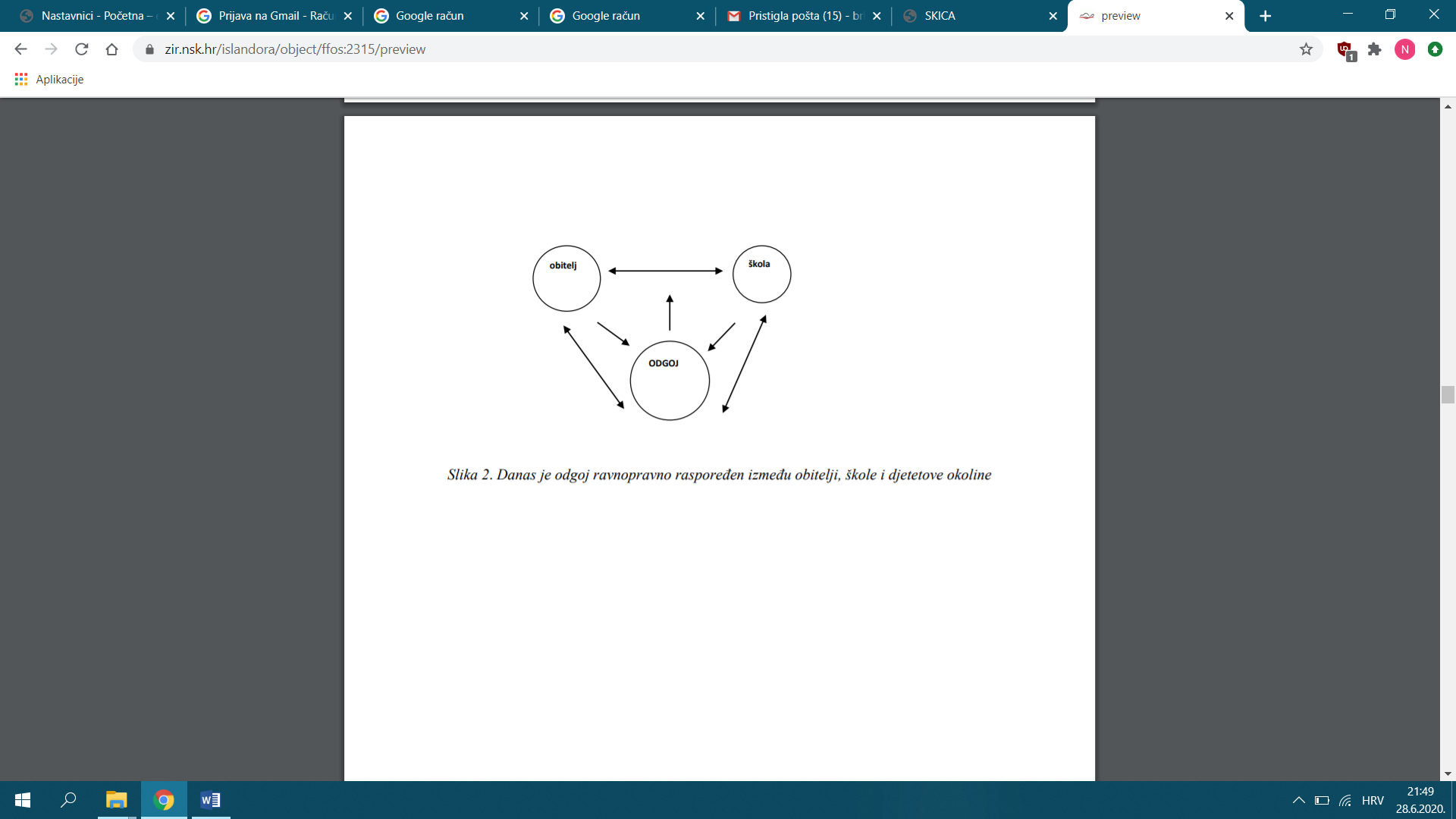 Slika broj 1. Odnos između obitelji, škole i učenikove okolinePromišljajući kako postići kvalitetniju suradnju roditelja i škole provedeno je istraživanje kojim smo željeli ispitati kakva je roditeljska percepcija škole i suradnje sa školom, kakva je kvaliteta međusobne komunikacije i što se može učiniti da ta suradnja postane još bolja. U istraživanju su bili obuhvaćeni svi roditelji od prvog do četvrtog razreda. Od ukupnog broja roditelja 66, istraživanju je pristupilo njih 41, što u postotku iznosi 62%. Uzeli smo u obzir da poneki roditelji imaju dvoje djece u svojstvu učenika u našoj školi, njih ukupno 7.  Roditelji su ispunjavali skalu sudova koja se sastojala od 20 tvrdnji, a oni su trebali izabrati jedan od pet stupnjeva slaganja ili ne slaganja s navedenim tvrdnjama. Ciljevi istraživanja:Saznati kako roditelji percipiraju nastavnikov rad i koji su njihovi prijedlozi za poboljšanjaSaznati kako roditelji percipiraju učinkovitost školeUtvrditi stupanj uključenosti roditelja u informiranje o djetetuOdrediti koliko su roditelji zadovoljni sa statusom svog djetetu u školi (koliko škola uvažava njegove različitosti, pomaže mu u njegovu vlastitu razvoju i uvažavanju)Rezultati ispitivanja:Brojevi na skali znače sljedeće:1 – nikada;  2 – vrlo rijetko;  3 – povremeno;  4 – često;  5 - uvijekMoje dijete voli ići u školu.Moje dijete u školi razvija vještine suradnje i pomaganja drugima.Moje se dijete u školi osjeća sigurno. Moje dijete rado sudjeluje u školskim aktivnostima.Nastavnici potiču i ohrabruju učenike da iznose svoje mišljenje.Nastavnici se ispričaju djeci kada pogriješe. Nastavnici razumiju potrebe i probleme mog djeteta i nude mu pomoć.Moje dijete na nastavi radi različite oblike rada (rad u paru, grupi) Moje dijete zna što treba znati i učiniti da bi dobilo dobru ocjenuNastavnici objektivno ocjenjuju.Kriterij ocjenjivanja je jesan kod svakog nastavnikaRazrednik me obavještava o napredovanju mog djetetaImam dobru suradnju s razrednikom svog djetetaMoje dijete zbog dodatne pomoći pohađa instrukcijeŠkola potiče i otvorena je za suradnju s roditeljima. Škola prihvaća sugestije i inicijative roditelja.Redovito dolazim na informacije i pohađam roditeljske sastanke.Nastavnici povezuju sadržaje različitih predmeta.U školi uzimaju u obzir moje mišljenje o razvoju i napredovanju mog djeteta.Nastavnici razumiju potrebe i probleme mog djeteta i nude mu pomoć.Što dalje? Što u školi još možemo činiti na razvoju bolje suradnje roditelja i škole?Kontinuirano raditi na stvaranju što kvalitetnijih međusobnih odnosa i pronalaziti nove mogućnosti za uključenost roditelja u život i rad škole, polazeći pri tome od postavke: suradnja je proces kojim se među ljudima stvara novo zajedničko polazište. Unapređenje odnosa s roditeljima mogao bi se ostvariti osnivanjem Tima razrednika škole koji čine razrednici za svaku generaciju. Nadalje, edukacije roditelja na nivou škole gdje bi se osim razrednih tema, sustavno provodile edukacije roditelja iz različitih područja odgoja. Sugestija je da se planirane teme najprije realiziraju s učenicima, a neposredno nakon toga s njihovim roditeljima. U načinu rada trebalo bi prevladavati metoda „uključi me“, s raznim oblicima rada: timski rad, rad u paru, diskusija itd. Specifičnosti takvog načina rada je u tome da bi razrednik svoja iskustva s učenicima prenio roditeljima. U našoj školi nedovoljan je udio uključivanja roditelja u aktivnosti škole. Škola tradicionalno održava npr. Večer matematike, Europski tjedan promoviranja stečenih vještina u strukovnom obrazovanju koje su otvorene za čitavu javnost i zajednicu. Individualno informiranje – najčešće se ostvaruje u školi, a najrjeđe posjetom roditeljskom domu. Na individualnoj razini vezano za napredovanje pojedinog učenika roditelji se informiraju usmeno, pismeno, telefonom i SMS-om. Skupno informiranje – putem roditeljskih sastanakaGrupni razgovori s roditeljima ostvaruju se kada postoje slični problemi ili teme koji povezuju roditelje. Mogu se ostvariti u različitim oblicima: na nivou cijele škole, razrednog odjela, programa zanimanja. Zaključak:Nalazi provedenog istraživanja sugeriraju da, iako roditelji u nekim segmentima na svoju ulogu u školovanju djeteta još uvijek gledaju iz aspekta tradicionalnog sustava te smatraju kako bi kvaliteta nastave i sigurnost djece u školi trebala biti isključivo odgovornost škole i roditelja. U većini odgovora roditelji se osjećaju uvaženo i poštovano i premda roditelji smatraju da ne postoje prepreke suradnji između njih i škole. Oni uglavnom vide vlastiti nedostatak vremena kao najznačajniju prepreku njihovoj suradnji. Većina roditelja je u potpunosti zadovoljna kvalitetom i kvantitetom informacija koju dobivaju od škole te prilično zadovoljna različitim načinima na koje se njihovo dijete uključuje u rad škole. Iz odgovora je vidljivo da su roditelji otvoreni za suradnju što će predstavlja budući potencijal u suradnji.  U Dalju, 4.11.2019. 							    Istraživanje provelaNataša Seršićocjena12345S.V.Roditelji131212133,8ocjena12345S.V.Roditelji00102293,97ocjena12345S.V.Roditelji1008314,56ocjena12345S.V.Roditelji01915164,12ocjena12345S.V.Roditelji0025344,78ocjena12345S.V.Roditelji16813133,75ocjena12345S.V.Roditelji02615184,19ocjena12345S.V.Roditelji12813174,04ocjena12345S.V.Roditelji01013274,6ocjena12345S.V.Roditelji12518154,07ocjena12345S.V.Roditelji12513204,21ocjena12345S.V.Roditelji2139244,12ocjena12345S.V.Roditelji1015344,73ocjena12345S.V.Roditelji2457121,68ocjena12345S.V.Roditelji00210264,29ocjena12345S.V.Roditelji11318164,00ocjena12345S.V.Roditelji01717164,17ocjena12345S.V.Roditelji121015103,53ocjena12345S.V.Roditelji12414204,21ocjena12345S.V.Roditelji02716164,12